2021年纵横浙江新定额高级培训  报  名  回  执经研究，我单位选派以下人员参加此次研讨班，请接洽 注：如报名人员较多时此表格可复印使用，传真件有效，请用正楷字填写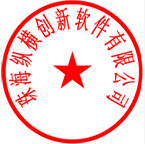  联 系 人：李烨娇（17706415044） 座机号码：0571-86479920电子邮箱：2769524033@qq.com单位名称 地  区联系人电  话姓  名性  别职务手  机QQ备注备注：备注：备注：备注：备注：备注：